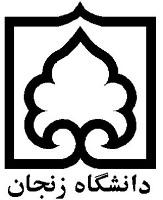 به نام خدافرم  درخواست کاندیداتوری شورای مرکزی کانون……………………… اینجانب .............................................................. فرزند................................. متولد     /      /     14، دارای شماره شناسنامه................................................... صادره از  ...................................... کد ملی ................................................... رشته و مقطع تحصیلی................................................... دانشکده ................................................... به شماره دانشجویی................................................... دارای شماره تماس............................................ با اطلاع کامل از مفاد آیین‌نامه کانون‌های فرهنگی و هنری وزارت علوم، تحقیقات و فناوری به ویژه فصل سوم ، ماده 15 این آیین‌نامه و  اساسنامه کانون................................................... بدینوسیله درخواست کاندیداتوری خود را جهت شرکت در انتخابات شورای مرکزی کانون طبق شرایط و ضوابط دانشگاه اعلام می‌نمایم.همچنین متعهد می‌شوم در صورت انتخاب در شورای مرکزی کانون مطابق با شرایط و ضوابط دانشگاه و آیین‌نامه‌های موجود عمل نمایم و عضو اصلی هیچ یک از انجمن های دانشجویی، شورای صنفی و تشکل‌های سیاسی دانشگاه نباشم.با توجه به اطلاعات فوق بدین وسیله با عضویت سرکار خانم/جناب آقای ............................................... دانشجوی رشته .................. مقطع تحصیلی .......................... به شماره دانشجویی .................................. موافقت می گردد.نکات قابل توجه کاندیداهای انتخابات کانون های فرهنگی و هنری(........ماه....14)کاندیدای محترم، لازم است نسبت به رعایت موارد زیر اهتمام ورزید:فقط اعضای کانون میتوانند در انتخابات کانونها (بهعنوان کاندیدا یا رأی دهنده) مشارکت داشته باشند. تبلیغات فقط بهصورت پوستر (حداکثر A3) در محل تابلوهای دانشگاه مجاز است. لذا تبلیغات به صورتهای دیگر از قبیل تراکت، بنر و... و نیز در مکانهای دیگر مانند سرویس-ها، کلاسهای درس و... ممنوع میباشد و تخلف محسوب میشود.رعایت زمان تبلیغات الزامی است و انجام هر گونه تبلیغات در روز انتخابات و در محل اخذ رأی به هر شکل تخلف است.کاندیداهای محترم سعی کنند با رعایت احترام به حقوق یکدیگر صرفاً به معرفی خود بپردازند و از تخریب یکدیگر پرهیز نمایند.استفاده از نشریات دانشجویی جهت انجام تبلیغات مجاز نمیباشد.پوستر تبلیغات صرفاً با تأیید کارشناس کانونهای فرهنگی و هنری یا مدیر برنامهریزی فرهنگی و اجتماعی و درج مهر تأیید قابل نصب میباشد.هر کاندیدا میتواند یک نفر ناظر برای نظارت بر انتخابات و شمارش آراء معرفی نمایند. معرفی ناظر بایستی به صورت کتبی و حداکثر تا یک روز قبل از انتخابات انجام شود.